DP-WOPV.0220.13.2022.BB$ID_DOKUMENTUWedług rozdzielnikaSzanowni PaństwoStosownie do postanowień uchwały nr 190 Rady Ministrów z dnia 29 października 2013 r. - Regulamin pracy Rady Ministrów uprzejmie informuję, że na stronie Biuletynu Informacji Publicznej Rządowego Centrum Legislacji, w zakładce Rządowy Proces Legislacyjny (legislacja.rcl.gov.pl) udostępniony został projekt rozporządzenia Ministra Klimatu i Środowiska w sprawie wyboru metody oraz sposobu obliczania rocznego poziomu zbierania zużytego sprzętu elektrycznego i elektronicznego (nr 911 w Wykazie prac legislacyjnych Ministra Klimatu i Środowiska).Mając powyższe na uwadze uprzejmie proszę o przedstawienie ewentualnych uwag do projektu w terminie 10 dni od dnia ww. udostępnienia projektu, także w formie elektronicznej (edytowalnej) na adresy: bartosz.barczyk@klimat.gov.pl oraz departament.prawny@klimat.gov.pl.Jednocześnie uprzejmie informuję, że nieprzedstawienie stanowiska w wyznaczonym terminie pozwolę sobie uznać za rezygnację z przedstawienia stanowiska.Z poważaniemZ up. MinistraJacek OzdobaSekretarz StanuMinisterstwo Klimatu i Środowiska
/ – podpisany cyfrowo/Rozdzielnik:Stowarzyszenie Polskich Przedsiębiorców Gospodarki Odpadami, Krajowa Izba Gospodarcza, Polska Izba Gospodarki Odpadami, Krajowa Izba Gospodarki Odpadami, Polska Izba Informatyki i Telekomunikacji, Krajowa Izba Gospodarcza Elektroniki i Telekomunikacji, Izba Przemysłowo-Handlowa Gospodarki Złomem, Klaster Gospodarki Odpadowej i Recyklingu, ZIPSEE „Cyfrowa Polska,APPLiA Związek Pracodawców AGD,ZPSO „Pol-lighting”, Polski Związek Przemysłu Oświetleniowego, EC BREC Instytut Energetyki Odnawialnej, Instytut Jagielloński, Krajowa Izba Klastrów Energii,Polska Agencja Inwestycji i Handlu Spółka Akcyjna,Polska Izba Gospodarcza Energetyki Odnawialnej i Rozproszonej,Polskie Stowarzyszenie Energetyki Słonecznej,Polskie Stowarzyszenie Fotowoltaiki,Polskie Stowarzyszenie Magazynowania Energii,Polskie Towarzystwo Fotowoltaiki,Polskie Towarzystwo Przesyłu i Rozdziału Energii Elektrycznej,Stowarzyszenie ISEE – inicjatywa dla środowiska, energii i mobilności,Stowarzyszenie Branży Fotowoltaicznej,Stowarzyszenie Energii Odnawialnej,Stowarzyszenie Polska Izba Magazynowania Energii i Elektromobilności, Stowarzyszenie na Rzecz Efektywności im prof. Krzysztofa Żmijewskiego,Związek Pracodawców Branży Elektroodpadów i Opakowań Elektro-Odzysk,Biosystem Elektrorecykling Organizacja Odzysku Sprzętu Elektrycznego i Elektronicznego SA, AURAEKO Organizacja Odzysku Sprzętu Elektrycznego i Elektronicznego S.A., CCR RELECTRA Organizacja Odzysku Sprzętu Elektrycznego i Elektronicznego S.A., ElektroEko Organizacja Odzysku Sprzętu Elektrycznego i Elektronicznego S.A., TOM Organizacja Odzysku Sprzętu Elektrycznego i Elektronicznego S.A., ERP Polska Organizacja Odzysku Sprzętu Elektrycznego i Elektronicznego i Organizacja Odzysku Opakowań S.A., ELECTRO-SYSTEM Organizacja Odzysku Sprzętu Elektrycznego i Elektronicznego S.A, ASEKOL PL Organizacja Odzysku Sprzętu Elektrycznego i Elektronicznego S.A.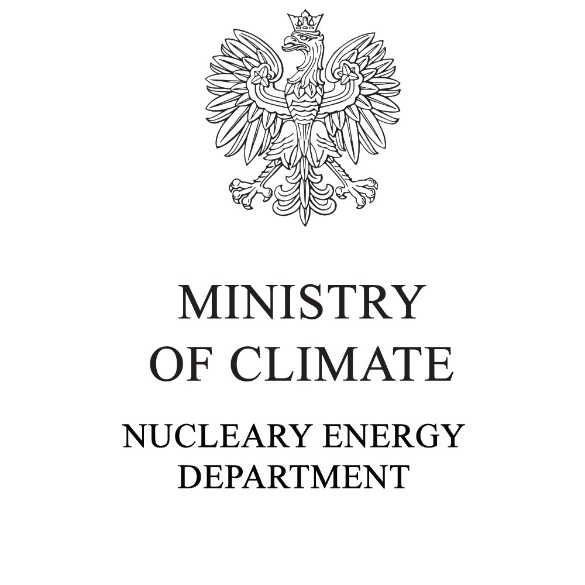 Minister Klimatu i ŚrodowiskaWarszawa, dnia  13-09-2022 r. 